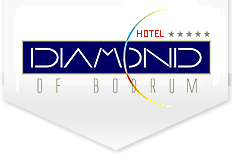 ULTRA HERŞEY DAHİL KONSEPT & FACT SHEET YAZ 2019MERKEZE UZAKLIKMERKEZE UZAKLIKAÇILIŞ TARIHI2005MERKEZE (Bodrum)500 MSON TADILAT2015HAVAALANI32 KMSEZON18.04. – 31.10.2019ADRESKumbahçe Mah. Atatürk Cad. No.136 48400 Bodrum/MuğlaKONAKLAMA ŞEKLİULTRA HERŞEY DAHİLWEB SITEwww.diamondofbodrum.com.trYÜZÖLÇÜMÜ5598 m2E-MAILinfo@diamondofbodrum.com.trKLİMAMerkezi / SplitTEL+90 252 313 8484TOPLAM ODA214FAX+90 252 313 8787KAPASİTE468ODA DETAYLARISTANDART ODAAİLE ODASIPROMO ODAOda Sayısı1661928Oda sayısı – Deniz Manzaralı1057-Oda sayısı – Bahçe Manzaralı5912-Yatak odası121Büyüklük19 M238M219M2Min.- Max. Kişi sayısıMin. 1 kisi – Max. 3Min. 1kişi – Max. 4Min. 1 kişi – Max. 3 Balkon nonTeras---Sigara içilmeyen odalarEngelli odalar2--Banyoda Küvet / WCBATH-SHOWER        BATH-SHOWERBATH-SHOWERSaç kurutma makinesiKlima / Isıtma-SoğutmaTelefonWi - FiMinibarOda zemini PARQUET - CERAMICPARQUET -CERAMIC PARQUET -CERAMICKasa  (Safe)Enerji kartıSatellite TV LCDMüzik kanalı (TV’den yayın)RESTAURANTLARBARLARAna Restaurant:  1   
400 pax kapasiteli Roof Bar,  Pool Bar, Beach Bar, Lobby Bar, Snack BarA ‘la Carte Restaurant: 1    (150 pax kapasiteli)(15.05 – 15.10.2019)KONFERANS & TOPLANTI ODALARI1 Konferans Odası    800 pax  (825m2)1 Meeting Room       250 pax (245m2)Fuaye Alanı (145m2)4 Seminer Odası     50 pax  (70-90m2)2 Workshop Odası  30 pax  (40-45m2)EQUIPMENTS -  BARCOVISION, PHILIPCHART, TV, DVD WRITER, WRITING BOARD,AIR CONDITION,PLAJDISKOİnce çakıl +  Kum SANDY & ROCKY               N/AÖzel plaj 100 mHAVUZLAR   Iskele: Duba İskele1 Yetişkin havuzu        EĞLENCE1 Çocuk havuzu       Gündüz spor aktiviteleri,akşamları müzik ağırlıklı aktiviteler, DJ performans, akşam şovları ve Canlı müzik1 Kapalı Havuz    1 çocuk havuzu kapalı       DOKTOR Doktor ücretli ve istek üzerine, 24 saat hemşire, tüm sağlık hizmeti ücretlidirEVCİL HAYVAN   Kabul edilmezMINI CLUB  (15.05 – 15.10.2019)ALIŞVERİŞ MERKEZİ0 - 3 yaş arası:     Bebek bakıcılığı istek üzere. (ücretli)Mini Market, Kuaför, Fotoğrafçı4 – 12 ages:         Mini Club10 :00 /12 :30 --- 14 :30-17 :30YABANCI DİL4 – 12 ages:         Mini Club10 :00 /12 :30 --- 14 :30-17 :30Ingilizce, Fransızca, Almanca, SPOR AKTİVİTELERİKREDI KARTLARI     Master, VisaFitness center, dart, masa tenisi,bilardoYİYECEKLERYİYECEKLERYİYECEKLERKahvaltıÖğle yemeğiAkşam yemeğiDondurma servisiGece snack Soğuk SandwichAna Restoran07:00 – 11:0012:30 – 14:3019:00 - 21:3012 :30/14 :30-19 :00/21 :30 23 :30 – 24 :15 01 :00 – 07 :00A la Carte akşam yemeğiA la Carte Restoran19:30 – 22:00SnackSnack Restoran12:30 – 17:00Çay,Kahve, Kurabiye SaatiSnack Bar17:00 – 18:00İÇECEKLERİÇECEKLERİÇECEKLERTesis tarafından belirlenen markalar dahilinde  yerli alkollü / alkolsüz ve bazı ithal içecekler ücretsizdir. Roof Bar16:00 – 24:00Tesis tarafından belirlenen markalar dahilinde  yerli alkollü / alkolsüz ve bazı ithal içecekler ücretsizdir. Lobby Bar24 SaatTesis tarafından belirlenen markalar dahilinde  yerli alkollü / alkolsüz ve bazı ithal içecekler ücretsizdir. Sahil Bar10:00 – 18:00Tesis tarafından belirlenen markalar dahilinde  yerli alkollü / alkolsüz ve bazı ithal içecekler ücretsizdir. Havuz Bar10:00 – 24:00MinibarGirişte ücretsiz olarak soft içeceklerle doldurulup, hergün kişi başı 1 küçük şişe su ile yenilenir.AİLE KONSEPTİAİLE KONSEPTİKids Club 10:00 – 12:30 / 14:00 – 17:00 4 -12     yaş grubu                   Ücretli aktivitelerIstek üzerine bebek bakıcılığı  Mini club içerisindeOynama yeri, Uyku odası ve TV odası , Yüz ve vücut boyama ,  Kızıldereli günü ,  Korsan günü, Doğum günü partileri, Otel içerisinde çocuklar için diğer imkanlar:1 çocuk havuzuOdalarda istek üzerine bebek yatağıA la Carte Restaurant ve Ana Restaurant bebek sandalyeleri                                                                                     BALAYI KONSEPTİ                                                                                     BALAYI KONSEPTİGirişte Odada Meyve sepeti, şarap Odada bornoz ve terlikBir akşam A la Carte Restorantta öncelikle rezervasyonMisafir Ilışkileri ofisi balayı çiftleri ile temasa geçerek 1 defa odaya kahvaltı ikramıMasaj salonunda % 20indirimGirişte Odada Meyve sepeti, şarap Odada bornoz ve terlikBir akşam A la Carte Restorantta öncelikle rezervasyonMisafir Ilışkileri ofisi balayı çiftleri ile temasa geçerek 1 defa odaya kahvaltı ikramıMasaj salonunda % 20indirimAKTİVİTELERAKTİVİTELERÜcretliÜcretsizA la Carte Restaurantlar (ön rezervasyonlu)  (15.05 – 15.10.2019)Tatil boyuncu A la Carte restorant müsaitlik ve hava durumuna göre bir defa yararlanılanabilir Hamam SaunaMasajFitness CenterDartWireless Internet bağlantısıMasa Tenis (top ve raket) BilardoMini ClubÇamaşırhaneŞemsiye, Minder, Şezlong, HavluTV OdasıBebek bakıcılğıKapalı havuz ve JakuziSoft AnimasyonOtoparkTelefon, faxKasa  (safe)Bazı yabancı içecekler ve özel şaraplar, Saat 01:00’den sonta tüm içecekler.Taze sıkılmış portakal suyuMini BarGirişte soft içeceklerle ücretsiz olarak doldurulup,günlük kişi başı 1 küçük şişe su ile yenilenirDoktor, Tıbbı hizmetler, IlaçBuhar BanyosuVücut PeelingTerapiGüzellik MerkeziMinimarket, Kuaför, Fotoğrafçı* Outletlerin açılma saatleri, hava koşulları ve doluluğa göre değişebilir